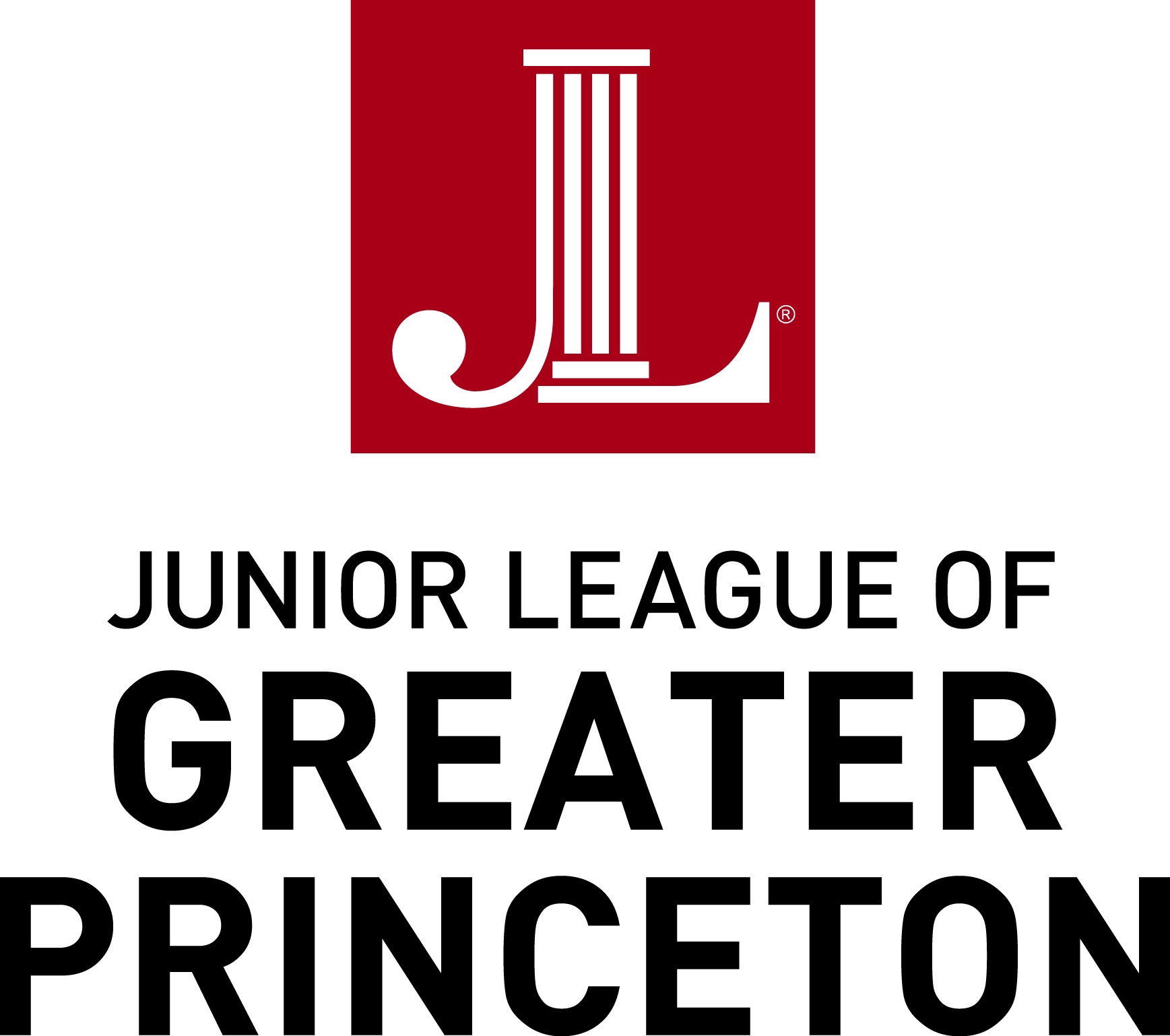 2019-2020 Voluntarism Scholarship ApplicationPlease consider this application for (check one only):$1,000 award for excellence and leadership in ongoing volunteer activities $1,000 award for demonstrated leadership in a single community service volunteer projectStudent Information:Please list the organizations where you currently volunteer.Please list other organizations you have worked with as a volunteer during high school.Please provide a list of your leadership involvement during your junior or senior years with any special volunteer projects the committee should consider, i.e. book drive, walk for hunger.Please describe the impact these experiences have had on you and on the persons and organization(s) served through your volunteer work.  Please provide an essay detailing the volunteer experiences that you would like the selection committee to consider (additional pages can be attached if needed).  Briefly explain your work and family responsibilities.Please list your extracurricular activities both in and out of school, i.e. sports, dance, music, drama, etc.	*******************I hereby attest that all information on this form is true and correct:____________________________________________________________________________________Signature of Applicant		Date____________________________________________________________________________________Signature of Parent or Guardian		DateApplications must be received by February 14, 2020.  Please email your completed application to Nancy Mellos, JLGP Grants & Scholarships Chair 2019-2020 at grantsandscholarships@jlgp.org Name (Last, First, Middle):Street Address/Apt. No:City, State, Zip Code:Telephone Number:Email addressParent(s)/Guardian(s)  Name of High School:Name of High School:City, State, Zip Code:City, State, Zip Code:Date of High School Graduation:Date of High School Graduation:Name of Institution(s) to which you’ve been accepted (if known):Name of Institution(s) to which you’ve been accepted (if known):Intended Major (If known):Intended Major (If known):Long Range Career Goals:Long Range Career Goals:Volunteer Organization & LocationAvg. HoursperWeekVolunteerDutiesHigh School Course Requirement?Supervisor Name/Phone:DatesInvolvedExample:  XYZ Org., Trenton, NJ5TutorYes  ☐   No  ☒  Jane Doe  609-555-55559/2/01-presentYes  ☐   No  ☐Yes  ☐   No  ☐  Yes  ☐   No  ☐  Yes  ☐   No  ☐  Volunteer Organization & LocationAvg. HoursperWeekVolunteerDutiesHigh School Course Requirement?Supervisor Name/Phone:DatesInvolvedYes  ☐   No  ☐Yes  ☐   No  ☐  Yes  ☐   No  ☐  Yes  ☐   No  ☐  Project NameAvg. HoursperWeekVolunteerDutiesHigh School Course Requirement?Supervisor Name/Phone:DatesInvolvedYes  ☐   No  ☐Yes  ☐   No  ☐  Ex  Example:      PHS Student Council Ex  Example:     Main Street Ballet TroupeP